List updated 3rd January 2021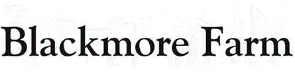 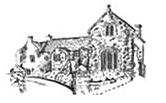 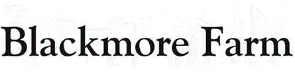 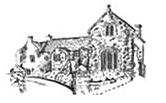 Blackmore Farm Shopping ListAll products are subject to availability. Prices are correct at time of producing but may be subject to change (particularly fruit and vegetables).Blackmore Farm, Blackmore Lane, Cannington, TA5 2NEEmail: dyerfarm@aol.com      Web: www.blackmorefarm.co.uk     Tel: 01278 651154Fresh Fruit & VegetablesFresh Fruit & VegetablesFresh Fruit & VegetablesFresh Fruit & VegetablesEach£/kgQtyFrozen ProduceFrozen ProduceFrozen ProduceFrozen ProduceFrozen ProduceFrozen ProduceEach£/kgQtyBunched CarrotsBunched CarrotsBunched CarrotsBunched Carrots£1.65CroissantsCroissantsCroissantsCroissantsCroissantsCroissants39pBroccoliBroccoliBroccoliBroccoli£3.75Pain au chocolatPain au chocolatPain au chocolatPain au chocolatPain au chocolatPain au chocolat55pCauliflowerCauliflowerCauliflowerCauliflower£2.90Pain aux raisin Pain aux raisin Pain aux raisin Pain aux raisin Pain aux raisin Pain aux raisin 79pCourgettesCourgettesCourgettesCourgettes£4.35Cinnamon swirlCinnamon swirlCinnamon swirlCinnamon swirlCinnamon swirlCinnamon swirl79pParsnipParsnipParsnipParsnip£3.35Chocolate twistChocolate twistChocolate twistChocolate twistChocolate twistChocolate twist£1.05SwedeSwedeSwedeSwede£1.50Maple Pecan DanishMaple Pecan DanishMaple Pecan DanishMaple Pecan DanishMaple Pecan DanishMaple Pecan Danish95pSweet potatoSweet potatoSweet potatoSweet potato£3.15Almoind CroissantAlmoind CroissantAlmoind CroissantAlmoind CroissantAlmoind CroissantAlmoind Croissant89pNew PotatoesNew PotatoesNew PotatoesNew Potatoes£2.25Apricot DanishApricot DanishApricot DanishApricot DanishApricot DanishApricot Danish£1.10Local potatoesLocal potatoesLocal potatoesLocal potatoes80p(Any amount available from 100g to 1 kilo)(Any amount available from 100g to 1 kilo)(Any amount available from 100g to 1 kilo)(Any amount available from 100g to 1 kilo)(Any amount available from 100g to 1 kilo)(Any amount available from 100g to 1 kilo)(Any amount available from 100g to 1 kilo)(Any amount available from 100g to 1 kilo)(Any amount available from 100g to 1 kilo)Baking potatoesBaking potatoesBaking potatoesBaking potatoes75pSweet Belgian waffleSweet Belgian waffleSweet Belgian waffleSweet Belgian waffleSweet Belgian waffleSweet Belgian waffle£1.05Braeburn applesBraeburn applesBraeburn applesBraeburn apples£3.00Hash brownsHash brownsHash brownsHash brownsHash brownsHash browns£3.35Bramley applesBramley applesBramley applesBramley apples£3.80Steakhouse friesSteakhouse friesSteakhouse friesSteakhouse friesSteakhouse friesSteakhouse fries£2.35Large orangesLarge orangesLarge orangesLarge oranges95pSweet potato friesSweet potato friesSweet potato friesSweet potato friesSweet potato friesSweet potato fries£5.75SatsumasSatsumasSatsumasSatsumas£3.90Herby parmentier potatoesHerby parmentier potatoesHerby parmentier potatoesHerby parmentier potatoesHerby parmentier potatoesHerby parmentier potatoes£2.90BananasBananasBananasBananas£2.70Potato gratinPotato gratinPotato gratinPotato gratinPotato gratinPotato gratin89pMushroomsMushroomsMushroomsMushrooms£4.35Breaded garlic mushroomsBreaded garlic mushroomsBreaded garlic mushroomsBreaded garlic mushroomsBreaded garlic mushroomsBreaded garlic mushrooms£6.29PearsPearsPearsPears£2.85Yorkshire puddingsYorkshire puddingsYorkshire puddingsYorkshire puddingsYorkshire puddingsYorkshire puddings35pSprout StalksSprout StalksSprout StalksSprout Stalks £2.25Pizza/focaccia doughPizza/focaccia doughPizza/focaccia doughPizza/focaccia doughPizza/focaccia doughPizza/focaccia dough79pLeeksLeeksLeeksLeeks£3.95Broad beansBroad beansBroad beansBroad beansBroad beansBroad beans£4.79Cherry TomatoesCherry TomatoesCherry TomatoesCherry Tomatoes£7.25PeasPeasPeasPeasPeasPeas£3.35White onionsWhite onionsWhite onionsWhite onions£1.45Whole leaf spinach Whole leaf spinach Whole leaf spinach Whole leaf spinach Whole leaf spinach Whole leaf spinach £3.00CucumberCucumberCucumberCucumber£1.35Quinoa, beetroot (vegan)Quinoa, beetroot (vegan)Quinoa, beetroot (vegan)Quinoa, beetroot (vegan)Quinoa, beetroot (vegan)Quinoa, beetroot (vegan)£1.15Iceberg lettuceIceberg lettuceIceberg lettuceIceberg lettuce£1.50Asparagus & gruyere crownAsparagus & gruyere crownAsparagus & gruyere crownAsparagus & gruyere crownAsparagus & gruyere crownAsparagus & gruyere crown£2.99PeppersPeppersPeppersPeppers£1.10Onion, chilli & goats cheese tartOnion, chilli & goats cheese tartOnion, chilli & goats cheese tartOnion, chilli & goats cheese tartOnion, chilli & goats cheese tartOnion, chilli & goats cheese tart£3.49Beetroot (chilled and cooked)Beetroot (chilled and cooked)Beetroot (chilled and cooked)Beetroot (chilled and cooked)88pCoquilles St JacqueCoquilles St JacqueCoquilles St JacqueCoquilles St JacqueCoquilles St JacqueCoquilles St Jacque£4.35BakeryBakeryBakeryBakeryEach£/kgQtyBreaded scampiBreaded scampiBreaded scampiBreaded scampiBreaded scampiBreaded scampi£16.59Large white loafLarge white loafLarge white loafLarge white loaf£2.20Salmon en crouteSalmon en crouteSalmon en crouteSalmon en crouteSalmon en crouteSalmon en croute£3.99Large wholemeal loafLarge wholemeal loafLarge wholemeal loafLarge wholemeal loaf£2.20Chicken en CrouteChicken en CrouteChicken en CrouteChicken en CrouteChicken en CrouteChicken en Croute£3.99Large Cotswold CrunchLarge Cotswold CrunchLarge Cotswold CrunchLarge Cotswold Crunch£2.20Thai cod & prawn fishcakeThai cod & prawn fishcakeThai cod & prawn fishcakeThai cod & prawn fishcakeThai cod & prawn fishcakeThai cod & prawn fishcake£1.49Pack 4 Rolls White or WholemealPack 4 Rolls White or WholemealPack 4 Rolls White or WholemealPack 4 Rolls White or Wholemeal£1.40Jumbo fish fingerJumbo fish fingerJumbo fish fingerJumbo fish fingerJumbo fish fingerJumbo fish finger£1.75Pack 4 teacakesPack 4 teacakesPack 4 teacakesPack 4 teacakes£2.40Haddock, mozzarella fishcakeHaddock, mozzarella fishcakeHaddock, mozzarella fishcakeHaddock, mozzarella fishcakeHaddock, mozzarella fishcakeHaddock, mozzarella fishcake£1.25Spelt LoafSpelt LoafSpelt LoafSpelt Loaf£1.75Salmon fishcakeSalmon fishcakeSalmon fishcakeSalmon fishcakeSalmon fishcakeSalmon fishcake60pPasty Pasty Pasty Pasty £2.40Mixed fish fishcakeMixed fish fishcakeMixed fish fishcakeMixed fish fishcakeMixed fish fishcakeMixed fish fishcake65pGreen BeansGreen BeansGreen BeansGreen BeansGreen BeansGreen Beans£2.55Butchery (Please note- we can get other specific items in if requested)Butchery (Please note- we can get other specific items in if requested)Butchery (Please note- we can get other specific items in if requested)Butchery (Please note- we can get other specific items in if requested)Each£/kgQtyRaspberriesRaspberriesRaspberriesRaspberriesRaspberriesRaspberries£7.60Back bacon (average pack 400g)Back bacon (average pack 400g)Back bacon (average pack 400g)Back bacon (average pack 400g)£9.10Sweet blueberriesSweet blueberriesSweet blueberriesSweet blueberriesSweet blueberriesSweet blueberries£7.00Smoked bacon (average pack 400g)Smoked bacon (average pack 400g)Smoked bacon (average pack 400g)Smoked bacon (average pack 400g)£10.20Mango chunksMango chunksMango chunksMango chunksMango chunksMango chunks£5.09Sausages (average 6 per ½ kilo)Sausages (average 6 per ½ kilo)Sausages (average 6 per ½ kilo)Sausages (average 6 per ½ kilo)£7.75Classic rhubarb chunksClassic rhubarb chunksClassic rhubarb chunksClassic rhubarb chunksClassic rhubarb chunksClassic rhubarb chunks£3.002 x pack of faggots2 x pack of faggots2 x pack of faggots2 x pack of faggots£2.10BlackberriesBlackberriesBlackberriesBlackberriesBlackberriesBlackberries£5.558oz Ribeye steak8oz Ribeye steak8oz Ribeye steak8oz Ribeye steak£6.25Bramley applesBramley applesBramley applesBramley applesBramley applesBramley apples£4.69Chicken breastChicken breastChicken breastChicken breast£2.50Cherry berry deliciousCherry berry deliciousCherry berry deliciousCherry berry deliciousCherry berry deliciousCherry berry delicious£5.85Chicken KievChicken KievChicken KievChicken Kiev£3.55Summer fruit mixSummer fruit mixSummer fruit mixSummer fruit mixSummer fruit mixSummer fruit mix£6.50Beef minceBeef minceBeef minceBeef mince£6.75Battered Onion RingsBattered Onion RingsBattered Onion RingsBattered Onion RingsBattered Onion RingsBattered Onion Rings£4,09Topside of beefTopside of beefTopside of beefTopside of beef£10.10Bourneville Cocoa PowderBourneville Cocoa PowderBourneville Cocoa PowderBourneville Cocoa PowderBourneville Cocoa PowderBourneville Cocoa Powder  £2.304oz Beef burger4oz Beef burger4oz Beef burger4oz Beef burger£1.10Jacobs Cream CrackersJacobs Cream CrackersJacobs Cream CrackersJacobs Cream CrackersJacobs Cream CrackersJacobs Cream Crackers£1.39Pork loinPork loinPork loinPork loin£9.10Golden SyrupGolden SyrupGolden SyrupGolden SyrupGolden SyrupGolden Syrup£1.74Gammon steakGammon steakGammon steakGammon steak£3.10Gravy GranulesGravy GranulesGravy GranulesGravy GranulesGravy GranulesGravy Granules£1.49Homemade Ready Meals (frozen) (single portions, subject to availability)Homemade Ready Meals (frozen) (single portions, subject to availability)Homemade Ready Meals (frozen) (single portions, subject to availability)Homemade Ready Meals (frozen) (single portions, subject to availability)Each£/kgQtyEveryday EssentialsEveryday EssentialsEveryday EssentialsEveryday EssentialsEveryday EssentialsEveryday EssentialsEach£/kgQtyBeef Stew & DumplingsBeef Stew & DumplingsBeef Stew & DumplingsBeef Stew & Dumplings£5.00Free Range Eggs (1/2 dozen)Free Range Eggs (1/2 dozen)Free Range Eggs (1/2 dozen)Free Range Eggs (1/2 dozen)Free Range Eggs (1/2 dozen)Free Range Eggs (1/2 dozen)£1.80Macaroni Cheese Macaroni Cheese Macaroni Cheese Macaroni Cheese £4.50Miles Teabags (40)Miles Teabags (40)Miles Teabags (40)Miles Teabags (40)Miles Teabags (40)Miles Teabags (40)£1.60Cottage pieCottage pieCottage pieCottage pie£5.00Miles Decaffeinated Teabags (40)Miles Decaffeinated Teabags (40)Miles Decaffeinated Teabags (40)Miles Decaffeinated Teabags (40)Miles Decaffeinated Teabags (40)Miles Decaffeinated Teabags (40)£2.40Mushroom SoupMushroom SoupMushroom SoupMushroom Soup£4.00Miles Ground Coffee (227g)Miles Ground Coffee (227g)Miles Ground Coffee (227g)Miles Ground Coffee (227g)Miles Ground Coffee (227g)Miles Ground Coffee (227g)£4.15Sweet & Sour PorkSweet & Sour PorkSweet & Sour PorkSweet & Sour Pork £6.00Miles Instant Coffee (100g)Miles Instant Coffee (100g)Miles Instant Coffee (100g)Miles Instant Coffee (100g)Miles Instant Coffee (100g)Miles Instant Coffee (100g)£4.10Fruit Crumble (serves 2)Fruit Crumble (serves 2)Fruit Crumble (serves 2)Fruit Crumble (serves 2) £4.25Miles Decaffeinated Coffee (100g) Miles Decaffeinated Coffee (100g) Miles Decaffeinated Coffee (100g) Miles Decaffeinated Coffee (100g) Miles Decaffeinated Coffee (100g) Miles Decaffeinated Coffee (100g) £4.10Bakewell tart (serves 4)Bakewell tart (serves 4)Bakewell tart (serves 4)Bakewell tart (serves 4)£3.50Miles Hot Chocolate (400g)Miles Hot Chocolate (400g)Miles Hot Chocolate (400g)Miles Hot Chocolate (400g)Miles Hot Chocolate (400g)Miles Hot Chocolate (400g)£3.95Individual quiche (Lorraine or veg)Individual quiche (Lorraine or veg)Individual quiche (Lorraine or veg)Individual quiche (Lorraine or veg)£2.75Moores biscuits (various)Moores biscuits (various)Moores biscuits (various)Moores biscuits (various)Moores biscuits (various)Moores biscuits (various)£1.90Dairy & DeliDairy & DeliDairy & DeliDairy & DeliEachPer KgQtyBrendon Hill jams, chutneys & jellies (various)Brendon Hill jams, chutneys & jellies (various)Brendon Hill jams, chutneys & jellies (various)Brendon Hill jams, chutneys & jellies (various)Brendon Hill jams, chutneys & jellies (various)Brendon Hill jams, chutneys & jellies (various)£3.101 ltr whole milk1 ltr whole milk1 ltr whole milk1 ltr whole milk£1.10Brendon Hills marmalade (various)Brendon Hills marmalade (various)Brendon Hills marmalade (various)Brendon Hills marmalade (various)Brendon Hills marmalade (various)Brendon Hills marmalade (various)£3.551 ltr semi-skimmed milk1 ltr semi-skimmed milk1 ltr semi-skimmed milk1 ltr semi-skimmed milk£1.10Caster sugar (1kg)Caster sugar (1kg)Caster sugar (1kg)Caster sugar (1kg)Caster sugar (1kg)Caster sugar (1kg)£1.501 ltr skimmed milk1 ltr skimmed milk1 ltr skimmed milk1 ltr skimmed milk£1.10Granulated sugar (1kg)Granulated sugar (1kg)Granulated sugar (1kg)Granulated sugar (1kg)Granulated sugar (1kg)Granulated sugar (1kg)£1.502 ltr whole milk2 ltr whole milk2 ltr whole milk2 ltr whole milk£2.00Light brown sugar (500g)Light brown sugar (500g)Light brown sugar (500g)Light brown sugar (500g)Light brown sugar (500g)Light brown sugar (500g)£1.502 ltr semi-skimmed milk2 ltr semi-skimmed milk2 ltr semi-skimmed milk2 ltr semi-skimmed milk£2.00Flour -Subject to availabilityFlour -Subject to availabilityFlour -Subject to availabilityFlour -Subject to availabilityFlour -Subject to availabilityFlour -Subject to availabilityP.O.A.British Salted Butter Blocks (250g)British Salted Butter Blocks (250g)British Salted Butter Blocks (250g)British Salted Butter Blocks (250g)£2.50Balsamic VinegarBalsamic VinegarBalsamic VinegarBalsamic VinegarBalsamic VinegarBalsamic Vinegar £2.50Extra mature cheddarExtra mature cheddarExtra mature cheddarExtra mature cheddar£9.50Choc oat flip biscuitsChoc oat flip biscuitsChoc oat flip biscuitsChoc oat flip biscuitsChoc oat flip biscuitsChoc oat flip biscuits £2.45StiltonStiltonStiltonStilton£16.00SuetSuetSuetSuetSuetSuet£2.50Somerset BrieSomerset BrieSomerset BrieSomerset Brie£12.00Ambrosia Custard (400g) tinAmbrosia Custard (400g) tinAmbrosia Custard (400g) tinAmbrosia Custard (400g) tinAmbrosia Custard (400g) tinAmbrosia Custard (400g) tin £1.25Cheddar with Cider and AppleCheddar with Cider and AppleCheddar with Cider and AppleCheddar with Cider and Apple£2.95£13.00Cornflour (500g)Cornflour (500g)Cornflour (500g)Cornflour (500g)Cornflour (500g)Cornflour (500g)£1.80Double Cream 142mlDouble Cream 142mlDouble Cream 142mlDouble Cream 142ml£1.05Arborio RiceArborio RiceArborio RiceArborio RiceArborio RiceArborio Rice£1.55Clotted cream 113gClotted cream 113gClotted cream 113gClotted cream 113g£1.50Basmati rice (500g)Basmati rice (500g)Basmati rice (500g)Basmati rice (500g)Basmati rice (500g)Basmati rice (500g)£1.80Smoked Salmon 100g/200gSmoked Salmon 100g/200gSmoked Salmon 100g/200gSmoked Salmon 100g/200g£3.05/£5.95£3.05/£5.95Porridge oats (500g)Porridge oats (500g)Porridge oats (500g)Porridge oats (500g)Porridge oats (500g)Porridge oats (500g)£1.10Smoked MackerelSmoked MackerelSmoked MackerelSmoked Mackerel£14.70Jumbo oats (500g)Jumbo oats (500g)Jumbo oats (500g)Jumbo oats (500g)Jumbo oats (500g)Jumbo oats (500g)£1.10Alcohol and soft drinksAlcohol and soft drinksAlcohol and soft drinksAlcohol and soft drinksEach£/kgQtyGranola (500g)Granola (500g)Granola (500g)Granola (500g)Granola (500g)Granola (500g)£2.25Local Apple Juice (750ml)Local Apple Juice (750ml)Local Apple Juice (750ml)Local Apple Juice (750ml)£2.55Vegetable OilVegetable OilVegetable OilVegetable OilVegetable OilVegetable Oil£1.00Various Beers, Wines, Ciders & Soft DrinksVarious Beers, Wines, Ciders & Soft DrinksVarious Beers, Wines, Ciders & Soft DrinksVarious Beers, Wines, Ciders & Soft DrinksVarious Beers, Wines, Ciders & Soft DrinksVarious Beers, Wines, Ciders & Soft DrinksVarious Beers, Wines, Ciders & Soft DrinksSultanas (375g)Sultanas (375g)Sultanas (375g)Sultanas (375g)Sultanas (375g)Sultanas (375g)£2.20*Please ask if you would like any of these when you place your order**Please ask if you would like any of these when you place your order**Please ask if you would like any of these when you place your order**Please ask if you would like any of these when you place your order**Please ask if you would like any of these when you place your order**Please ask if you would like any of these when you place your order**Please ask if you would like any of these when you place your order*Ground almonds (125g)Ground almonds (125g)Ground almonds (125g)Ground almonds (125g)Ground almonds (125g)Ground almonds (125g)£2.40Homemade cakes/DessertsHomemade cakes/DessertsHomemade cakes/DessertsHomemade cakes/DessertsEach£/kgQtyDesiccated coconut (250g)Desiccated coconut (250g)Desiccated coconut (250g)Desiccated coconut (250g)Desiccated coconut (250g)Desiccated coconut (250g)£1.90We are regularly making fresh cakes & desserts. Please ask when you order if you would like a sweet treat!We are regularly making fresh cakes & desserts. Please ask when you order if you would like a sweet treat!We are regularly making fresh cakes & desserts. Please ask when you order if you would like a sweet treat!We are regularly making fresh cakes & desserts. Please ask when you order if you would like a sweet treat!We are regularly making fresh cakes & desserts. Please ask when you order if you would like a sweet treat!We are regularly making fresh cakes & desserts. Please ask when you order if you would like a sweet treat!We are regularly making fresh cakes & desserts. Please ask when you order if you would like a sweet treat!Meringue (pack of 4)Meringue (pack of 4)Meringue (pack of 4)Meringue (pack of 4)Meringue (pack of 4)Meringue (pack of 4)£2.85Everyday Essentials	Everyday Essentials	Everyday Essentials	Everyday Essentials	Each£/kgQtyBalsamic Vinegar (25ml)Balsamic Vinegar (25ml)Balsamic Vinegar (25ml)Balsamic Vinegar (25ml)Balsamic Vinegar (25ml)Balsamic Vinegar (25ml) £2.50Toilet Rolls (pack of 9)Toilet Rolls (pack of 9)Toilet Rolls (pack of 9)Toilet Rolls (pack of 9)Toilet Rolls (pack of 9)Toilet Rolls (pack of 9)£4.75Blackeyed Beans(400g)Blackeyed Beans(400g)Blackeyed Beans(400g)Blackeyed Beans(400g) £1.25Carrs Water BiscuitsCarrs Water BiscuitsCarrs Water BiscuitsCarrs Water BiscuitsCarrs Water BiscuitsCarrs Water Biscuits£1.40Mixed beans (organic) (400g) Mixed beans (organic) (400g) Mixed beans (organic) (400g) Mixed beans (organic) (400g) £1.20Bisto gravy powder (200g)Bisto gravy powder (200g)Bisto gravy powder (200g)Bisto gravy powder (200g)Bisto gravy powder (200g)Bisto gravy powder (200g)£2.00Chick PeasChick PeasChick PeasChick Peas £1.25Bay Tree Salad Dressings (various)Bay Tree Salad Dressings (various)Bay Tree Salad Dressings (various)Bay Tree Salad Dressings (various)Bay Tree Salad Dressings (various)Bay Tree Salad Dressings (various)£3.75Tinned SweetcornTinned SweetcornTinned SweetcornTinned Sweetcorn  79pBaking Powder (100g)Baking Powder (100g)Baking Powder (100g)Baking Powder (100g)Baking Powder (100g)Baking Powder (100g) £1.70Tomato PureeTomato PureeTomato PureeTomato Puree  69pHullabaloos Various Flavours LrgHullabaloos Various Flavours LrgHullabaloos Various Flavours LrgHullabaloos Various Flavours LrgHullabaloos Various Flavours LrgHullabaloos Various Flavours Lrg £3.75Full Name:Order Date:Order Date:Tel:STORE COLLECTIONSTORE COLLECTIONSTORE COLLECTIONSTORE COLLECTIONSTORE COLLECTIONSTORE COLLECTIONSTORE COLLECTIONFREE DELIVERY (5 mile radius - min order £15)FREE DELIVERY (5 mile radius - min order £15)FREE DELIVERY (5 mile radius - min order £15)FREE DELIVERY (5 mile radius - min order £15)FREE DELIVERY (5 mile radius - min order £15)FREE DELIVERY (5 mile radius - min order £15)FREE DELIVERY (5 mile radius - min order £15)FREE DELIVERY (5 mile radius - min order £15)FREE DELIVERY (5 mile radius - min order £15)Time & DateTime & DateAddress:Address:Preferred Delivery Date:Preferred Delivery Date:Preferred Delivery Date:Preferred Delivery Date:Preferred Delivery Date:Special Requirements:Special Requirements:Special Requirements: